1. Details2. Scheme of operations of the subsidiary2.1. Description of the strategy followed for the opening of the subsidiary and description of the role of the subsidiary within the internal structure of the group[to be completed by the company]2.2. Type of activities of the subsidiary2.2.1 Classes of insurance2.2.2 Reinsurance2.3. Nature of the risks and commitments of the subsidiaries (characteristics of the main products)[to be completed by the company]2.4. Description of the subsidiary's commercial strategy (types of customers) and of the distribution channels3. Shareholder structure of the subsidiary3.1. Presentation of the shareholder structure of the subsidiary[to be completed by the company]3.2. Where applicable, information concerning the qualified shareholders of the subsidiary other than those of the Belgian insurance company[to be completed by the company]4. Governance of the subsidiary and group governance system4.1. Presentation of the management structure of the subsidiary and names of its future managers (members of the board of directors, members of the management committee and persons responsible for the control functions)[to be completed by the company]4.2. Description of the organisation which will be set up in Belgium to monitor the activities of the subsidiary (including at the level of the board of directors and the management committee) [to be completed by the company]4.3. Description of the interactions between the management bodies of the Belgian company and of the subsidiary with a view to setting up a group governance system[to be completed by the company]4.4. Description of the main (quantitative and qualitative) reports that will be sent to the Belgian company regarding the subsidiary[to be completed by the company]5. Risk profile of the subsidiary and group risk management system5.1. Presentation of the risk profile of the subsidiary[to be completed by the company]5.2. Presentation of the main risk management measures which will be implemented within the subsidiary[to be completed by the company]5.3. Presentation of the measures that will be put in place within the Belgian company in terms of risk management, in order to monitor the evolution of the risks to which the subsidiary is exposed[to be completed by the company]5.4. Presentation of the measures that will be taken at company level to have an adequate group risk management system (monitoring of risk concentration at the group level, intra-group transactions, etc.)[to be completed by the company]5.5. Impact of the opening of the subsidiary on the company's ORSA[to be completed by the company]6. Organisation of the subsidiary and organisational aspects at the group level6.1. Description of the staff resources (organisation chart) which will be available to the subsidiary at the beginning of its activities and during the following 3 financial years[to be completed by the company]6.2. Description of the main internal control mechanisms that will be implemented within the subsidiary and information on the consistency with the mechanisms of the Belgian company[to be completed by the company]6.3. Information on the administrative and accounting organisation that will be put in place to allow the subsidiary to prepare (quantitative and qualitative) reports[to be completed by the company]6.4. Information concerning the coordination of the independent control functions between the Belgian company and the subsidiary[to be completed by the company]6.5. Information on cases of intra-group outsourcing between the company and its subsidiary (description of cases of intra-group outsourcing)[to be completed by the company]6.6. Information on compliance by the subsidiary with the group's rules on remuneration[to be completed by the company]7. Financial aspects7.1. Guiding principles as to reinsurance and retrocession with regard to the activities of the subsidiary (reinsurance mode and identity of the reinsurers)[to be completed by the company]7.2. For the first three financial years, estimates of the costs of setting up the administrative services and the production network of the subsidiary[to be completed by the company]7.3. A forecast balance sheet for the subsidiary covering a period of three years (Table 1) Boulevard de Berlaimont 14 – BE-1000 BrusselsPhone +32 2 221 35 88 – fax +32 2 221 31 04Company number: 0203.201.340RPM (Trade Register) Brusselswww.nbb.be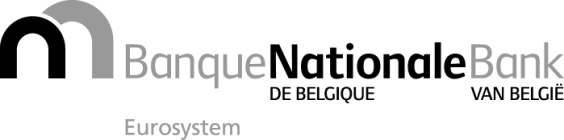 Bruxelles, le 2 June 2017Annex 3 Communication NBB_2017_18Annex 3 Communication NBB_2017_18Form for the notification of the establishment or acquisition of a subsidiary conducting insurance or reinsurance business abroadForm for the notification of the establishment or acquisition of a subsidiary conducting insurance or reinsurance business abroadHost Member State or third country where the subsidiary is intended to be established or acquired[to be completed by the company]Name, Legal Entity Identifier (LEI), administrative code, reference number and address of the head office of the insurance or reinsurance company[to be completed by the company]Address of the subsidiary in the host Member State or the third country[to be completed by the company]Foreseen date of commencement of the subsidiary's activities[to be completed by the company]Name, telephone number and e-mail of the contact person within the subsidiary[to be completed by the company]CLASSES OF NON-LIFE INSURANCE (Annex 1 of the Law)CLASSES OF NON-LIFE INSURANCE (Annex 1 of the Law)CLASSES OF NON-LIFE INSURANCE (Annex 1 of the Law)1. 	Accident. (including industrial injury and occupational diseases)2.	Sickness.3.	Land vehicles (other than railway rolling stock)4.	Railway rolling stock.5.	Aircraft.6.	Ships (sea, lake and river and canal vessels)7.	Goods in transit (including merchandise, baggage, and all other goods)8.	Fire and natural forces.9.	Other damage to property.10.	Motor vehicle liability.11.	Aircraft liability.12.	Liability for ships (sea, lake and river and canal vessels)13.	General liability.14.	Credit.15.	Suretyship.16.	Miscellaneous financial loss.17.	Legal expenses.18.	Assistance.CLASSES OF LIFE INSURANCE (Annex 2 of the Law)CLASSES OF LIFE INSURANCE (Annex 2 of the Law)CLASSES OF LIFE INSURANCE (Annex 2 of the Law)21.	Non-linked life insurance, except marriage and birth insurance.22.	Non-linked marriage and birth insurance23.	Life insurance, marriage and birth insurance linked to investment funds.24.	The type of insurance existing in Ireland and the United Kingdom known as permanent health insurance not subject to cancellation25.	Tontines26.	Capital redemption operations27.	Management of group pension funds.28.	The operations referred to in Chapter 1, Title 4 of Book IV of the French ‘Code des assurances’.29.	Operations relating to the length of human life which are prescribed by or provided for in social insurance legislation, when they are effected or managed at their own risk by insurance companies in accordance with the laws of a Member State.GROUP OF REINSURANCE ACTIVITIESGROUP OF REINSURANCE ACTIVITIESNon-life reinsurance activitiesLife reinsurance activities[to be completed by the company]